ΥΓΕΙΟΝΟΜΙΚΟ ΠΡΩΤΟΚΟΛΛΟ ΚΑΝΟΝΕΣ ΔΙΟΡΓΑΝΩΣΗΣ RUN GREECE 2021Οι οδηγίες -που βασίζονται στα μέτρα περιορισμού εξάπλωσης μολυσματικών ασθενειών - θέτουν νέες απαιτήσεις στη διεξαγωγή διοργανώσεων. Οι οδηγίες θα αναπροσαρμόζονται ανάλογα με τις  τροποποιήσεις στους κανόνες ελέγχου των λοιμώξεων, τις συστάσεις  και τις ανακοινώσεις των αρμοδίων αρχών.Το παρόν σχέδιο περιλαμβάνει όλους τους κανόνες διεξαγωγής, τα μέτρα υγειονομικής προστασίας και τις διαδικασίες που θα τηρηθούν κατά τη διάρκεια της διοργάνωσης και στο πλαίσιο αυτής. Στο βαθμό που κρίνεται απαραίτητο και αξιολογώντας την κατάσταση που θα διαμορφώνεται σταδιακά στη χώρα μας το επόμενο διάστημα και μέχρι την τέλεση του αγώνα, το παρόν θα επικαιροποιείται σύμφωνα με τις οδηγίες και εισηγήσεις των ειδικών επιστημόνων-συνεργατών του ΣΕΓΑΣ, με βάση τα επιδημιολογικά δεδομένα και τις υποδείξεις της Υγειονομικής Επιτροπής της ΓΓΑ.ΔΙΚΑΙΩΜΑ ΕΓΓΡΑΦΗΣ & ΣΥΜΜΕΤΟΧΗΣΔικαίωμα Εγγραφής & συμμετοχής στη διοργάνωση των αγώνων  RUN GREECE 2021, έχουν οι δρομείς που έχουν: •	ολοκληρώσει τη διαδικασία του εμβολιασμού ή•	νοσήσει και έχει καταχωριστεί το θετικό αποτέλεσμα του ελέγχου από την Μονάδα Υγείας/ Διαγνωστικό Κέντρο/ Εργαστήριο /Κλιμάκιο στο οποίο έχουν διενεργήσει τον έλεγχο, έως και 15 ημέρες πριν από την παραλαβή του υλικού συμμετοχής τους από το Κέντρο εγγραφών και όσοι πληρούν τις προϋποθέσεις συμμετοχής, όπως αυτές αναφέρονται και ισχύουν με βάση τις διευκρινιστικές οδηγίες της Γενικής Γραμματείας Αθλητισμού, πριν και κατά την ημέρα διεξαγωγής της διοργάνωσης.Ο έλεγχος της εγκυρότητας των πιστοποιητικών θα γίνεται ηλεκτρονικά με την επίσημη εφαρμογή του Υπουργείου. Όσοι δεν προσκομίσουν το παραπάνω πιστοποιητικό, αποκλείονται αυτόματα από τον αγώνα.ΣΤΟΙΧΕΙΑ ΔΙΟΡΓΑΝΩΣΗΣ RUN GREECE 2021Η συν-διοργάνωση των RUN GREECE 2021 με τους κατά τόπους Δήμους και Περιφέρειες αφορά τη διεξαγωγή των παρακάτω 7 διοργανώσεων και των αντίστοιχων αγώνων:Η συμμετοχή στη παραπάνω διοργάνωση και αγώνες (10χλμ ή 5χλμ ή 21.1χλμ)  επιτρέπεται για εκείνους τους δρομείς που έχουν: •	ολοκληρώσει τη διαδικασία του εμβολιασμού ή•	νοσήσει και έχει καταχωριστεί το θετικό αποτέλεσμα του ελέγχου από την Μονάδα Υγείας/ Διαγνωστικό Κέντρο/ Εργαστήριο /Κλιμάκιο στο οποίο έχουν διενεργήσει τον έλεγχο, έως και 15 ημέρες πριν από την παραλαβή του υλικού συμμετοχής τους από το Κέντρο εγγραφώνκαι όσοι πληρούν τις προϋποθέσεις συμμετοχής, όπως αυτές αναφέρονται και ισχύουν με βάση τις διευκρινιστικές οδηγίες της Γενικής Γραμματείας Αθλητισμού, πριν και κατά την ημέρα διεξαγωγής της διοργάνωσης.Ο έλεγχος της εγκυρότητας των πιστοποιητικών θα γίνεται ηλεκτρονικά με την επίσημη εφαρμογή του Υπουργείου. Όσοι δεν προσκομίσουν το παραπάνω πιστοποιητικό, αποκλείονται αυτόματα από τον αγώνα.Οι δρομείς των 10χλμ θα κατανεμηθούν σε ένα block εκκίνησης τηρώντας τον κανόνα της φυσικής απόστασης 1,5μ - 2μ μεταξύ των, σε οριζόντια και κάθετη κατεύθυνση. Με διαστάσεις πλάτους έως 8μ και μήκους έως 120μ.Οι δρομείς των 5χλμ θα κατανεμηθούν σε blocks, τηρώντας τον κανόνα της φυσικής απόστασης 1,5μ - 2μ  μεταξύ των, σε οριζόντια και κάθετη κατεύθυνση. Με διαστάσεις πλάτους έως 8μ και μήκους έως 120μ για κάθε block.Οι δρομείς των 21.1χλμ θα κατανεμηθούν σε blocks, τηρώντας τον κανόνα της φυσικής απόστασης 1,5μ - 2μ  μεταξύ των, σε οριζόντια και κάθετη κατεύθυνση. Με διαστάσεις πλάτους έως 8μ και μήκους έως 120μ για κάθε block.ΜΕΤΑΚΙΝΗΣΕΙΣΟι μετακινήσεις συμμετεχόντων / εθελοντών / εργαζομένων / κριτών / συνεργατών για τους σκοπούς της διοργάνωσης τόσο πριν, όσο και μετά τον αγώνα θα πραγματοποιηθούν σύμφωνα με το Υγειονομικό Πρωτόκολλο του ΕΟΔΥ που αφορά στις μετακινήσεις και θα ισχύει κατά την ημέρα διεξαγωγής της διοργάνωσης. Στις περιπτώσεις που χρησιμοποιούνται οχήματα της διοργάνωσης ορίζεται ως απαραίτητη η χρήση διπλής μάσκας για οδηγούς/συνοδούς και όλους τους συνεπιβάτες.ΚΕΝΤΡΟ ΕΓΓΡΑΦΩΝΓια τους σκοπούς της διοργάνωσης, το σύνολο των συμμετεχόντων στη διοργάνωση καλούνται να προσέλθουν στο Κέντρο Εγγραφών, προκειμένου να παραλάβουν τον αριθμό και το υλικό συμμετοχής τους στον αγώνα. Το Κέντρο Εγγραφών της διοργάνωσης θα φιλοξενηθεί σε ανοικτό χώρο (για παραλαβή υλικού) και κλειστό χώρο (λειτουργίες διοργάνωσης).α. Λειτουργία Κέντρου εγγραφώνΠροκειμένου να εξυπηρετηθεί το σύνολο των εγγεγραμμένων δρομέων στη διοργάνωση, το Κέντρο Εγγραφών θα λειτουργήσει με τους παρακάτω κανόνες:Το Κέντρο Εγγραφών θα στελεχώνεται από προσωπικό 5 ατόμων προσωπικού και επιπλέον εθελοντικό προσωπικό 10 ατόμων ανά πάσα στιγμή. Ο αριθμός αυτός δύναται να είναι μικρότερος ή μεγαλύτερος με βάση τις ανάγκες ανά ημέρα και τη χρονική στιγμή της ημέρας.Η διαδικασία παραλαβής θα γίνεται στον εξωτερικό χώρο του Κέντρου Εγγραφών, όπου θα διαμορφωθούν σταθμοί εξυπηρέτησης ανά 5μ.Λειτουργία Δύο (2) ημερών και διάκριση των υπηρεσιών που θα παρέχονται ανά ημέρα ως εξής:Την πρώτη ημέρα θα εξυπηρετούνται μόνο ομαδικές παραλαβές εγγραφών από εταιρείες / οργανισμούς / συλλόγους / ιδρύματα / γυμναστήρια (από 17.00μμ έως 20.00μμ).Την δεύτερη ημέρα Εξυπηρέτηση των μεμονωμένων συμμετεχόντων που θα κληθούν να προσέλθουν να παραλάβουν τον αριθμό και το υλικό συμμετοχής τους συγκεκριμένες ώρες τη δεύτερη ημέρα και με βάση τον αγώνα στον οποίο συμμετέχουν (5χλμ από 10.00πμ έως 17.00μμ και 10χλμ από 17.00μμ έως 20.00μμ).Η προσέλευση τους θα γίνει με βάση τον αριθμό συμμετοχής (200 νούμερα ανά ώρα), ώστε να υπάρξει καταμερισμός του συνόλου των συμμετεχόντων.Η παραλαβή των αριθμών και του υλικού συμμετοχής από τους δρομείς θα γίνεται από τους σταθμούς διανομής υλικού. Οι σταθμοί διανομής θα απέχουν μεταξύ τους τουλάχιστον 2μ. δεξιά και αριστερά και τουλάχιστον 6μ, όταν είναι απέναντι.Μπροστά σε κάθε σταθμό θα υπάρχουν αυτοκόλλητες ενδείξεις στο έδαφος που θα υποδεικνύουν τις θέσεις αναμονής για όσους περιμένουν να εξυπηρετηθούν. Οι αυτοκόλλητες αυτές ενδείξεις θα είναι τοποθετημένες σε απόσταση 2μ. μεταξύ τους.Στο χώρο δύναται να παραβρίσκονται ταυτόχρονα 20 συμμετέχοντες προς εξυπηρέτηση. Ο χρόνος παραμονής κάθε συμμετέχοντα-επισκέπτη στον χώρο θα κυμαίνεται από 2’ έως 4’.Οι συμμετέχοντες δρομείς θα έχουν ενημερωθεί προηγουμένως με ηλεκτρονική επικοινωνία για τη διαδικασία που θα πρέπει να ακολουθούν από τη στιγμή της εισόδου τους στο χώρο και θα είναι υποχρεωτικό να φέρουν προστατευτική μάσκα κατά τη διάρκεια παραμονής τους στο Κέντρο Εγγραφών.Στην είσοδο του Κέντρου Εγγραφών θα υπάρχει προσωπικό που θα παρακολουθεί τη ροή των επισκεπτών και θα διακόπτει προσωρινά την είσοδο σε περίπτωση που ήδη βρίσκεται εντός του Κέντρου Εγγραφών ο μέγιστος αριθμός επισκεπτών.Στην είσοδο του Κέντρου Εγγραφών και πριν την είσοδο στον χώρο το προσωπικό ελέγχει όσους πληρούν τις προϋποθέσεις συμμετοχής, όπως αυτές αναφέρονται και ισχύουν με βάση τις διευκρινιστικές οδηγίες της Γενικής Γραμματείας Αθλητισμού, πριν την ημερομηνία διεξαγωγής της διοργάνωσης.β. Κανόνες ΥγιεινήςΟι εθελοντές, το προσωπικό και οι συνεργάτες που θα βρίσκονται στο χώρο του Κέντρου Εγγραφών θα φορούν προστατευτική μάσκα και θα πραγματοποιείται συχνή απολύμανση των χεριών με αντισηπτικό υγρό για όσο χρόνο θα παραβρίσκονται στους συγκεκριμένους χώρους.Θα υπάρχει διαθέσιμο αντισηπτικό σε κάθε σταθμό διανομής και εξυπηρέτησης τόσο για εθελοντές / εργαζόμενους / συνεργάτες, όπως και για τους συμμετέχοντες/επισκέπτες.Ο χώρος του Κέντρου Εγγραφών θα καθαρίζεται ανά τακτά χρονικά διαστήματα κατά τη διάρκεια της ημέρας αλλά και μετά το πέρας αυτής. Η απολύμανση /καθαρισμός των χώρων και του εξοπλισμού θα γίνεται σύμφωνα με τις οδηγίες του ΕΟΔΥ για καθαρισμό/απολύμανση μη υγειονομικών χώρωνhttps://eody.gov.gr/odigies-gia-ton-perivallontiko-katharismo-mi-ygeionomikon-monadon-poy-echoyn-ektethei-ston-io-sars-cov-2/Θα προσδιοριστεί συγκεκριμένος κλειστός χώρος που θα βρίσκεται σε απόσταση από τους υπόλοιπους χώρους που χρησιμοποιεί η διοργάνωση, ο οποίος θα χρησιμοποιείται για την περίπτωση που παρουσιαστεί ύποπτο κρούσμα είτε μεταξύ των εθελοντών / εργαζομένων / συνεργατών είτε μεταξύ των συμμετεχόντων επισκεπτών/δρομέων.Στο χώρο θα υπάρχει υγειονομικό προσωπικό, το οποίο θα έχει και την ευθύνη λειτουργίας του παραπάνω χώρου απομόνωσης. Στον κλειστό χώρο απομόνωσης ύποπτου κρούσματος συστήνεται αυστηρά η χρήση διπλής μάσκας.Για τη διαχείριση κρούσματος σε συμμετέχοντες, τεχνικό ή εθελοντικό προσωπικό: Ακολουθούνται οι οδηγίες του ΕΟΔΥ για τον γενικό πληθυσμό:https://eody.gov.gr/wp-ontent/uploads/2020/11/COVID19-lixi-karantinas-apomonosis.pdfγ. ΣήμανσηΣε όλους τους χώρους του Κέντρου Εγγραφών (εσωτερικά και εξωτερικά) θα υπάρχει σήμανση που θα υπενθυμίζει στους επισκέπτες τους κανόνες υγιεινής που πρέπει να τηρούν καθώς και την ανάγκη τήρησης των κανόνων φυσικής απόστασης (2μ), αλλά και των οδηγιών της διοργάνωσης.Επιπλέον, θα αποσταλεί ηλεκτρονικά υλικό σε όλους τους σχετιζόμενους με τη διοργάνωση, με τους κανόνες λειτουργίας του Κέντρου Εγγραφών, αλλά και τους κανόνες που θα πρέπει να τηρούν οι δρομείς την ημέρα του Αγώνα και κατά τη διάρκεια αυτού.ΤΗΝ ΗΜΕΡΑ ΤΟΥ ΑΓΩΝΑα. Αγώνας 10χλμΏρα Εκκίνησης 10.00πμ / Ώρα Ολοκλήρωσης Αγώνα 11.15πμ Πριν Την ΕκκίνησηΠροσέλευση/Άφιξη συμμετεχόντων στο χώρο εκκίνησηςΗ προσέλευση των συμμετεχόντων θα γίνει από όλες τις περιμετρικές των αγωνιστικών εκδηλώσεων Δημόσιες οδούς με συγκεκριμένες οδηγίες και συστάσεις / προτροπή / καθοδήγηση, από τις 09:00πμ έως τις 09:30.Οι οδηγίες προσέλευσης θα κοινοποιηθούν στους συμμετέχοντες λεπτομερώς μέσω έντυπης και ηλεκτρονικής ενημέρωσης. Βασικό μέλημα είναι η παρότρυνση και οδηγία για χρήση όλων των δρόμων και ΜΜΜ που δίνουν τη δυνατότητα προσέγγισης προς το χώρο των εκκινήσεων με επιπρόσθετο βάδισμα προς αυτόν, για να επιτευχθεί ο διαχωρισμός - διασπορά της προσέλευσης των δρομέων και να αποφευχθεί ο συγχρωτισμός.Σύσταση προς όλους τους συμμετέχοντες δρομείς να φορούν προστατευτική μάσκα από την άφιξή τους στο χώρο του αγώνα μέχρι και την εκκίνησή τους, δηλαδή μέχρι να λάβουν θέση στις ειδικές ενδείξεις σταθερής θέσης. Για την απόρριψη της προστατευτικής μάσκας θα υπάρχει μεγάλος αριθμός κάδων απορριμμάτων σε ενδεδειγμένα σημεία στα blocks προς την εκκίνηση.Η παράδοση των ρούχων των συμμετεχόντων (σε ειδικές πλαστικές τσάντες που θα διαθέσει η διοργάνωση σε όλους τους συμμετέχοντες) θα γίνει σε δύο διαφορετικούς χώρους με βάση τον αριθμό συμμετοχής των δρομέων. Σύσταση στους δρομείς που το επιθυμούν να προθερμαίνονται ατομικά (τρέξιμο, ασκήσεις ευλυγισίας, κλπ) στους χώρους πίσω από την εκκίνηση, αποφεύγοντας να τρέχουν σε ομάδες και αποφεύγοντας σημεία που παρατηρείται συγχρωτισμός δρομέων ή συνοδών προσώπων.Σύσταση στους δρομείς να μην έχουν μαζί τους κατά την άφιξη τους και γενικά την παραμονή τους στους χώρους των αγώνων συνοδευτικά πρόσωπα – θεατές.Τοποθέτηση στην Εκκίνηση – Διαδικασία ΕκκίνησηςΟι δρομείς των 10χλμ θα κατανεμηθούν σε blocks, το κάθε ένα από τα οποία θα έχει διάσταση περίπου 1.000τμ και θα περιλαμβάνει έως 300 άτομα ως τελική συμμετοχή. Κάθε block θα έχει μήκος έως 120μ προκειμένου να επιτρέπει στους δρομείς να τηρούν τον κανόνα της φυσικής απόστασης 1,5μ - 2μ μεταξύ των, σε οριζόντια και κάθετη κατεύθυνση. Σημειώνεται ότι το πλάτος του κάθε block είναι έως 8 μ.Όταν οι δρομείς εισέλθουν στο block της εκκίνησης, θα τοποθετούνται - με βάση τον κανόνα του 1,5μ-2μ. φυσική απόσταση - σε συγκεκριμένες σειρές των 6 ατόμων έκαστη. Στο block εκκίνησης θα υπάρχει σαφής οδηγία για την (υποχρεωτική) θέση/στάση αναμονής εκκίνησης κάθε δρομέα.Οι συμμετέχοντες σε κάθε σειρά καθορίζονται εκ των προτέρων ονομαστικά από το σύστημα χρονομέτρησης και φέρουν ονομαστικοποιημένο chip επί του αριθμού συμμετοχής τους, ώστε αφενός να διατηρούν την συγκεκριμένη και ορισμένη συμμετοχή τους στο block εκκίνησης και να ελέγχεται η θέση τους στο block, η πορεία τους στην εκκίνηση, στη διαδρομή (μέσω των σημείων ηλεκτρονικού ελέγχου και χρονομέτρησης) και στον τερματισμό.Έχοντας νωρίτερα υποχρεωτική θέση/στάση αναμονής για την εκκίνηση, οι δρομείς εκκινούν διαδοχικά –εκ των πραγμάτων-διατηρώντας τις μεταξύ τους προ-υπάρχουσες αποστάσεις μεταξύ τους, προς κάθε κατεύθυνση. Η εκκίνηση των δρομέων θα πραγματοποιείται ανά 8 σειρές (ανά περίπου 50 συμμετέχοντες).Να σημειωθεί ότι, οι δρομείς κατανέμονται στα blocks εκκίνησης (χωρίς δυνατότητα αυθαίρετης αλλαγής) με βάση τις επιδόσεις τους, οπότε εξασφαλίζεται ενιαίος ρυθμός κίνησης για τους ανήκοντες σε συγκεκριμένο block εκκίνησης, με επακόλουθο τα λιγότερα πιθανά προσπεράσματα δρομέων σε ολόκληρη την εξέλιξη του αγώνα και τον μικρότερο δυνατό συγχρωτισμό με άλλους δρομείς, πέραν των τριγύρω ευρισκομένων.Για απόσταση τουλάχιστον 200μ – 300μ.(2.500 μ2) μετά την εκκίνηση, θα υπάρχει ένδειξη ροής προκειμένου να υποδεικνύονται στους δρομείς η πορεία που πρέπει να ακολουθήσουν και οι αποστάσεις που συνιστάται να τηρούν.Κατά Τη Διάρκεια Του Αγώνα & ΜεταΔιαδικασία Αγώνα – Τερματισμός και Μετά τον ΤερματισμόΚατά τη διάρκεια του αγώνα συνιστάται και εποπτεύεται οι δρομείς να διατηρούν όσο δυνατό μεγαλύτερες αποστάσεις και να προσαρμόζονται με τα παρακάτω:Το τρέξιμο των δρομέων δίπλα-δίπλα είναι ασφαλές μόνο όταν τηρείται απόσταση ασφαλείας μεταξύ των δρομέων 2μ.Το τρέξιμο των δρομέων σε κλιμακωτό σχηματισμό (ο ένας μπροστά και ο άλλος πίσω δεξιά ή αριστερά) είναι ασφαλές μόνο όταν τηρείται νοητή πλαϊνή απόσταση μεταξύ των δρομέων 2μ.Το τρέξιμο των δρομέων σε ομάδες με αποστάσεις μεταξύ των μικρότερες από αυτές που αναφέρονται παραπάνω θα πρέπει να αποφεύγεται.Οι δρομείς θα πρέπει να τρέχουν φορώντας φανέλα, την οποία σε καμία περίπτωση δεν επιτρέπεται να αφαιρούν πριν, κατά τη διάρκεια ή μετά τον τερματισμό μέχρι και την παραλαβή της τσάντας με τα ρούχα τους.Το ωρολόγιο πρόγραμμα του αγώνα και η τμηματική εκκίνηση των blocks των δρομέων γίνεται κατά τέτοιο τρόπο, ώστε να καθιστούν απόλυτα διαχειρίσιμη και ελεγχόμενη τη συνάθροιση των δρομέων, τόσο κατά τη διαδρομή, όσο και στον τερματισμό.Οι Τελετές Απονομών στους τρεις πρώτες/πρώτες νικητές/νικήτριες του αγώνα θα γίνουν με απόλυτη τήρηση των κανόνων φυσικής απόστασης και περιορισμού των επαφών και με την παρουσία μόνο των συμμετεχόντων νικητών.Μετά τον τερματισμό οι δρομείς παραλαμβάνουν από τους ειδικούς σταθμούς τροφοδοσίας και μεταλλίων το εμφιαλωμένο νερό. Παράλληλα παραλαμβάνουν και το μετάλλιο τερματισμού. Οι εθελοντές που στελεχώνουν τους συγκεκριμένους σταθμούς τροφοδοσίας και μεταλλίων εποπτεύουν την διανομή των προϊόντων και του μεταλλίου στους δρομείς, ακουμπώντας τα επάνω σε ένα τραπέζι από όπου ο δρομέας τα παραλαμβάνει ο ίδιος, χωρίς άμεση φυσική επαφή με τον εθελοντή.Τέλος, οι δρομείς κατευθύνονται προς το χώρο όπου παρέδωσαν τα ρούχα τους και παραλαμβάνουν την ειδική τσάντα που παρέδωσαν κατά την άφιξή τους.Στο χώρο αυτό οι δρομείς καλούνται να απολυμάνουν τα χέρια τους με αντισηπτικό διάλυμα που θα τους παρέχεται στο χώρο αυτό.Στη συνέχεια, οι συμμετέχοντες αναχωρούν για τον τόπο διαμονής τους σύμφωνα με τις οδηγίες του ΕΟΔΥ περί μετακινήσεων.Όσοι θεατές και συνοδευτικά πρόσωπα παρευρίσκονται στο χώρο θα κινούνται αποκλειστικά έξω από τα κιγκλιδώματα που έχουν τοποθετηθεί δεξιά και αριστερά του δρόμου που είναι προς χρήση από τους συμμετέχοντες. Με συνεχείς ανακοινώσεις μέσω μεγάφωνων αλλά και με παρότρυνση των εθελοντών και του προσωπικού της διοργάνωσης, θα γίνεται σύσταση προς τους θεατές για τήρηση των φυσικών αποστάσεων και των κανόνων της διοργάνωσης.Οι μετακινήσεις συμμετεχόντων / εθελοντών / εργαζομένων / κριτών / συνεργατών για τους σκοπούς της διοργάνωσης τόσο πριν, όσο και μετά τον αγώνα θα πραγματοποιηθούν σύμφωνα με το Υγειονομικό Πρωτόκολλο του ΕΟΔΥ που αφορά τις μετακινήσεις και θα ισχύει κατά την ημέρα διεξαγωγής της διοργάνωσης. Στις περιπτώσεις που χρησιμοποιούνται οχήματα της διοργάνωσης ορίζεται απαραίτητη η χρήση διπλής μάσκας.β. Αγώνας 5χλμ.Ώρα Εκκίνησης 11.30πμ / Ώρα Ολοκλήρωσης Αγώνα 12.45πμ Πριν Την ΕκκίνησηΠροσέλευση/Άφιξη συμμετεχόντων στο χώρο εκκίνησηςΗ προσέλευση των συμμετεχόντων θα γίνει από όλες τις περιμετρικές των αγωνιστικών εκδηλώσεων Δημόσιες οδούς με συγκεκριμένες οδηγίες και συστάσεις / προτροπή / καθοδήγηση, από τις 10:45πμ έως τις 11:15πμ.Οι οδηγίες προσέλευσης θα κοινοποιηθούν στους συμμετέχοντες λεπτομερώς μέσω έντυπης και ηλεκτρονικής ενημέρωσης. Βασικό μέλημα είναι η παρότρυνση και οδηγία για χρήση όλων των δρόμων και ΜΜΜ που δίνουν τη δυνατότητα προσέγγισης προς το χώρο των εκκινήσεων με επιπρόσθετο βάδισμα προς αυτόν, για να επιτευχθεί ο διαχωρισμός - διασπορά της προσέλευσης των δρομέων και να αποφευχθεί ο συγχρωτισμός.Σύσταση προς όλους τους συμμετέχοντες δρομείς να φορούν προστατευτική μάσκα από την άφιξή τους στο χώρο του αγώνα μέχρι και την εκκίνησή τους, δηλαδή μέχρι να λάβουν θέση στις ειδικές ενδείξεις σταθερής θέσης. Για την απόρριψη της προστατευτικής μάσκας θα υπάρχει μεγάλος αριθμός κάδων απορριμμάτων σε ενδεδειγμένα σημεία στα blocks προς την εκκίνηση.Η παράδοση των ρούχων των συμμετεχόντων (σε ειδικές πλαστικές τσάντες που θα διαθέσει η διοργάνωση σε όλους τους συμμετέχοντες) θα γίνει σε δύο διαφορετικούς χώρους με βάση τον αριθμό συμμετοχής των δρομέων. Σύσταση στους δρομείς που το επιθυμούν να προθερμαίνονται ατομικά (τρέξιμο, ασκήσεις ευλυγισίας, κλπ) στους χώρους πίσω από την εκκίνηση, αποφεύγοντας να τρέχουν σε ομάδες και αποφεύγοντας σημεία που παρατηρείται συγχρωτισμός δρομέων ή συνοδών προσώπων.Σύσταση στους δρομείς να μην έχουν μαζί τους κατά την άφιξη τους και γενικά την παραμονή τους στους χώρους των αγώνων συνοδευτικά πρόσωπα – θεατές.Τοποθέτηση στην Εκκίνηση – Διαδικασία ΕκκίνησηςΟι δρομείς των 5χλμ θα κατανεμηθούν σε blocks, το κάθε ένα από τα οποία θα έχει διάσταση περίπου 1.000τμ και θα περιλαμβάνει έως 300 άτομα ως τελική συμμετοχή. Κάθε block θα έχει μήκος έως 120μ προκειμένου να επιτρέπει στους δρομείς να τηρούν τον κανόνα της φυσικής απόστασης 1,5μ - 2μ μεταξύ των, σε οριζόντια και κάθετη κατεύθυνση. Σημειώνεται ότι το πλάτος του κάθε block είναι έως 8 μ.Όταν οι δρομείς εισέλθουν στο block της εκκίνησης, θα τοποθετούνται - με βάση τον κανόνα του 1,5μ-2μ. φυσική απόσταση - σε συγκεκριμένες σειρές των 6 ατόμων έκαστη. Στο block εκκίνησης θα υπάρχει σαφής οδηγία για την (υποχρεωτική) θέση/στάση αναμονής εκκίνησης κάθε δρομέα.Οι συμμετέχοντες σε κάθε σειρά καθορίζονται εκ των προτέρων ονομαστικά από το σύστημα χρονομέτρησης και φέρουν ονομαστικοποιημένο chip επί του αριθμού συμμετοχής τους, ώστε αφενός να διατηρούν την συγκεκριμένη και ορισμένη συμμετοχή τους στο block εκκίνησης και να ελέγχεται η θέση τους στο block, η πορεία τους στην εκκίνηση, στη διαδρομή (μέσω των σημείων ηλεκτρονικού ελέγχου και χρονομέτρησης) και στον τερματισμό.Έχοντας νωρίτερα υποχρεωτική θέση/στάση αναμονής για την εκκίνηση, οι δρομείς εκκινούν διαδοχικά –εκ των πραγμάτων-διατηρώντας τις μεταξύ τους προ-υπάρχουσες αποστάσεις μεταξύ τους, προς κάθε κατεύθυνση. Η εκκίνηση των δρομέων θα πραγματοποιείται ανά 8 σειρές (ανά περίπου 50 συμμετέχοντες).Η απόσταση από το τέλος του 1ου μέχρι την αρχή του 2ου block εκκίνησης ορίζεται σε 5 μ.Από block σε block η χρονοκαθυστέρηση εκκίνησης μπορεί να εκτείνεται μέχρι 10’. Στον χρόνο που απαιτείται για την εκκένωση του block που εκκινεί, προστίθεται α) o χρόνος που απαιτείται για την τοποθέτηση των δρομέων του επόμενου block στις υποχρεωτικές ατομικές θέσης/στάσης αναμονής για την επόμενη εκκίνηση και β) επιπλέον χρόνος 2’ - 3’Να σημειωθεί ότι, οι δρομείς κατανέμονται στα blocks εκκίνησης (χωρίς δυνατότητα αυθαίρετης αλλαγής) με βάση τις επιδόσεις τους, οπότε εξασφαλίζεται ενιαίος ρυθμός κίνησης για τους ανήκοντες σε συγκεκριμένο block εκκίνησης, με επακόλουθο τα λιγότερα πιθανά προσπεράσματα δρομέων σε ολόκληρη την εξέλιξη του αγώνα και τον μικρότερο δυνατό συγχρωτισμό με άλλους δρομείς, πέραν των τριγύρω ευρισκομένων.Για απόσταση τουλάχιστον 200μ – 300μ.(2.500 μ2) μετά την εκκίνηση, θα υπάρχει ένδειξη ροής προκειμένου να υποδεικνύονται στους δρομείς η πορεία που πρέπει να ακολουθήσουν και οι αποστάσεις που συνιστάται να τηρούν.Κατά Τη Διάρκεια Του Αγώνα & ΜεταΔιαδικασία Αγώνα – Τερματισμός και Μετά τον ΤερματισμόΚατά τη διάρκεια του αγώνα συνιστάται και εποπτεύεται οι δρομείς να διατηρούν όσο δυνατό μεγαλύτερες αποστάσεις και να προσαρμόζονται με τα παρακάτω:Το τρέξιμο των δρομέων δίπλα-δίπλα είναι ασφαλές μόνο όταν τηρείται απόσταση ασφαλείας μεταξύ των δρομέων 2μ.Το τρέξιμο των δρομέων σε κλιμακωτό σχηματισμό (ο ένας μπροστά και ο άλλος πίσω δεξιά ή αριστερά) είναι ασφαλές μόνο όταν τηρείται νοητή πλαϊνή απόσταση μεταξύ των δρομέων 2μ.Το τρέξιμο των δρομέων σε ομάδες με αποστάσεις μεταξύ των μικρότερες από αυτές που αναφέρονται παραπάνω θα πρέπει να αποφεύγεται.Οι δρομείς θα πρέπει να τρέχουν φορώντας φανέλα, την οποία σε καμία περίπτωση δεν επιτρέπεται να αφαιρούν πριν, κατά τη διάρκεια ή μετά τον τερματισμό μέχρι και την παραλαβή της τσάντας με τα ρούχα τους.Το ωρολόγιο πρόγραμμα του αγώνα και η τμηματική εκκίνηση των blocks των δρομέων γίνεται κατά τέτοιο τρόπο, ώστε να καθιστούν απόλυτα διαχειρίσιμη και ελεγχόμενη τη συνάθροιση των δρομέων, τόσο κατά τη διαδρομή, όσο και στον τερματισμό.Οι Τελετές Απονομών στους τρεις πρώτες/πρώτες νικητές/νικήτριες του αγώνα θα γίνουν με απόλυτη τήρηση των κανόνων φυσικής απόστασης και περιορισμού των επαφών και με την παρουσία μόνο των συμμετεχόντων νικητών.Μετά τον τερματισμό οι δρομείς παραλαμβάνουν από τους ειδικούς σταθμούς τροφοδοσίας και μεταλλίων το εμφιαλωμένο νερό. Παράλληλα παραλαμβάνουν και το μετάλλιο τερματισμού. Οι εθελοντές που στελεχώνουν τους συγκεκριμένους σταθμούς τροφοδοσίας και μεταλλίων εποπτεύουν την διανομή των προϊόντων και του μεταλλίου στους δρομείς, ακουμπώντας τα επάνω σε ένα τραπέζι από όπου ο δρομέας τα παραλαμβάνει ο ίδιος, χωρίς άμεση φυσική επαφή με τον εθελοντή.Τέλος, οι δρομείς κατευθύνονται προς το χώρο όπου παρέδωσαν τα ρούχα τους και παραλαμβάνουν την ειδική τσάντα που παρέδωσαν κατά την άφιξή τους.Στο χώρο αυτό οι δρομείς καλούνται να απολυμάνουν τα χέρια τους με αντισηπτικό διάλυμα που θα τους παρέχεται στο χώρο αυτό.Στη συνέχεια, οι συμμετέχοντες αναχωρούν για τον τόπο διαμονής τους σύμφωνα με τις οδηγίες του ΕΟΔΥ περί μετακινήσεων.Όσοι θεατές και συνοδευτικά πρόσωπα παρευρίσκονται στο χώρο θα κινούνται αποκλειστικά έξω από τα κιγκλιδώματα που έχουν τοποθετηθεί δεξιά και αριστερά του δρόμου που είναι προς χρήση από τους συμμετέχοντες. Με συνεχείς ανακοινώσεις μέσω μεγαφώνων αλλά και με παρότρυνση των εθελοντών και του προσωπικού της διοργάνωσης, θα γίνεται σύσταση προς τους θεατές για τήρηση των φυσικών αποστάσεων και των κανόνων της διοργάνωσης.Οι μετακινήσεις συμμετεχόντων / εθελοντών / εργαζομένων / κριτών / συνεργατών για τους σκοπούς της διοργάνωσης τόσο πριν, όσο και μετά τον αγώνα θα πραγματοποιηθούν σύμφωνα με το Υγειονομικό Πρωτόκολλο του ΕΟΔΥ που αφορά τις μετακινήσεις και θα ισχύει κατά την ημέρα διεξαγωγής της διοργάνωσης. Στις περιπτώσεις που χρησιμοποιούνται οχήματα της διοργάνωσης ορίζεται απαραίτητη η χρήση διπλής μάσκας.γ. Αγώνας 21.1χλμ (Ημιμαραθώνιος Καστοριάς)Ώρα Εκκίνησης 10.00πμ / Ώρα Ολοκλήρωσης Αγώνα 13.00μμ Πριν Την ΕκκίνησηΠροσέλευση/Άφιξη συμμετεχόντων στο χώρο εκκίνησηςΗ προσέλευση των συμμετεχόντων θα γίνει από όλες τις περιμετρικές των αγωνιστικών εκδηλώσεων Δημόσιες οδούς με συγκεκριμένες οδηγίες και συστάσεις / προτροπή / καθοδήγηση, από τις 09:00πμ έως τις 09:30.Οι οδηγίες προσέλευσης θα κοινοποιηθούν στους συμμετέχοντες λεπτομερώς μέσω έντυπης και ηλεκτρονικής ενημέρωσης. Βασικό μέλημα είναι η παρότρυνση και οδηγία για χρήση όλων των δρόμων και ΜΜΜ που δίνουν τη δυνατότητα προσέγγισης προς το χώρο των εκκινήσεων με επιπρόσθετο βάδισμα προς αυτόν, για να επιτευχθεί ο διαχωρισμός - διασπορά της προσέλευσης των δρομέων και να αποφευχθεί ο συγχρωτισμός.Σύσταση προς όλους τους συμμετέχοντες δρομείς να φορούν προστατευτική μάσκα από την άφιξή τους στο χώρο του αγώνα μέχρι και την εκκίνησή τους, δηλαδή μέχρι να λάβουν θέση στις ειδικές ενδείξεις σταθερής θέσης. Για την απόρριψη της προστατευτικής μάσκας θα υπάρχει μεγάλος αριθμός κάδων απορριμμάτων σε ενδεδειγμένα σημεία στα blocks προς την εκκίνηση.Η παράδοση των ρούχων των συμμετεχόντων (σε ειδικές πλαστικές τσάντες που θα διαθέσει η διοργάνωση σε όλους τους συμμετέχοντες) θα γίνει σε δύο διαφορετικούς χώρους με βάση τον αριθμό συμμετοχής των δρομέων. Σύσταση στους δρομείς που το επιθυμούν να προθερμαίνονται ατομικά (τρέξιμο, ασκήσεις ευλυγισίας, κλπ) στους χώρους πίσω από την εκκίνηση, αποφεύγοντας να τρέχουν σε ομάδες και αποφεύγοντας σημεία που παρατηρείται συγχρωτισμός δρομέων ή συνοδών προσώπων.Σύσταση στους δρομείς να μην έχουν μαζί τους κατά την άφιξη τους και γενικά την παραμονή τους στους χώρους των αγώνων συνοδευτικά πρόσωπα – θεατές.Τοποθέτηση στην Εκκίνηση – Διαδικασία ΕκκίνησηςΟι δρομείς των 21.1χλμ θα κατανεμηθούν σε ένα block, το οποίο θα έχει διάσταση περίπου 1.000τμ και θα περιλαμβάνει έως 100 άτομα ως τελική συμμετοχή. Κάθε block θα έχει μήκος έως 120μ προκειμένου να επιτρέπει στους δρομείς να τηρούν τον κανόνα της φυσικής απόστασης 1,5μ - 2μ μεταξύ των, σε οριζόντια και κάθετη κατεύθυνση. Σημειώνεται ότι το πλάτος του κάθε block είναι έως 8 μ.Όταν οι δρομείς εισέλθουν στο block της εκκίνησης, θα τοποθετούνται - με βάση τον κανόνα του 1,5μ-2μ. φυσική απόσταση - σε συγκεκριμένες σειρές των 6 ατόμων έκαστη. Στο block εκκίνησης θα υπάρχει σαφής οδηγία για την (υποχρεωτική) θέση/στάση αναμονής εκκίνησης κάθε δρομέα.Οι συμμετέχοντες σε κάθε σειρά καθορίζονται εκ των προτέρων ονομαστικά από το σύστημα χρονομέτρησης και φέρουν ονομαστικοποιημένο chip επί του αριθμού συμμετοχής τους, ώστε αφενός να διατηρούν την συγκεκριμένη και ορισμένη συμμετοχή τους στο block εκκίνησης και να ελέγχεται η θέση τους στο block, η πορεία τους στην εκκίνηση, στη διαδρομή (μέσω των σημείων ηλεκτρονικού ελέγχου και χρονομέτρησης) και στον τερματισμό.Έχοντας νωρίτερα υποχρεωτική θέση/στάση αναμονής για την εκκίνηση, οι δρομείς εκκινούν διαδοχικά –εκ των πραγμάτων-διατηρώντας τις μεταξύ τους προ-υπάρχουσες αποστάσεις μεταξύ τους, προς κάθε κατεύθυνση. Η εκκίνηση των δρομέων θα πραγματοποιείται ανά 8 σειρές (ανά περίπου 50 συμμετέχοντες).Να σημειωθεί ότι, οι δρομείς κατανέμονται στα blocks εκκίνησης (χωρίς δυνατότητα αυθαίρετης αλλαγής) με βάση τις επιδόσεις τους, οπότε εξασφαλίζεται ενιαίος ρυθμός κίνησης για τους ανήκοντες σε συγκεκριμένο block εκκίνησης, με επακόλουθο τα λιγότερα πιθανά προσπεράσματα δρομέων σε ολόκληρη την εξέλιξη του αγώνα και τον μικρότερο δυνατό συγχρωτισμό με άλλους δρομείς, πέραν των τριγύρω ευρισκομένων.Για απόσταση τουλάχιστον 200μ – 300μ.(2.500 μ2) μετά την εκκίνηση, θα υπάρχει ένδειξη ροής προκειμένου να υποδεικνύονται στους δρομείς η πορεία που πρέπει να ακολουθήσουν και οι αποστάσεις που συνιστάται να τηρούν.Κατά Τη Διάρκεια Του Αγώνα & ΜεταΔιαδικασία Αγώνα – Τερματισμός και Μετά τον ΤερματισμόΚατά τη διάρκεια του αγώνα συνιστάται και εποπτεύεται οι δρομείς να διατηρούν όσο δυνατό μεγαλύτερες αποστάσεις και να προσαρμόζονται με τα παρακάτω:Το τρέξιμο των δρομέων δίπλα-δίπλα είναι ασφαλές μόνο όταν τηρείται απόσταση ασφαλείας μεταξύ των δρομέων 2μ.Το τρέξιμο των δρομέων σε κλιμακωτό σχηματισμό (ο ένας μπροστά και ο άλλος πίσω δεξιά ή αριστερά) είναι ασφαλές μόνο όταν τηρείται νοητή πλαϊνή απόσταση μεταξύ των δρομέων 2μ.Το τρέξιμο των δρομέων σε ομάδες με αποστάσεις μεταξύ των μικρότερες από αυτές που αναφέρονται παραπάνω θα πρέπει να αποφεύγεται.Οι δρομείς θα πρέπει να τρέχουν φορώντας φανέλα, την οποία σε καμία περίπτωση δεν επιτρέπεται να αφαιρούν πριν, κατά τη διάρκεια ή μετά τον τερματισμό μέχρι και την παραλαβή της τσάντας με τα ρούχα τους.Το ωρολόγιο πρόγραμμα του αγώνα και η τμηματική εκκίνηση των blocks των δρομέων γίνεται κατά τέτοιο τρόπο, ώστε να καθιστούν απόλυτα διαχειρίσιμη και ελεγχόμενη τη συνάθροιση των δρομέων, τόσο κατά τη διαδρομή, όσο και στον τερματισμό.Οι Τελετές Απονομών στους τρεις πρώτες/πρώτες νικητές/νικήτριες του αγώνα θα γίνουν με απόλυτη τήρηση των κανόνων φυσικής απόστασης και περιορισμού των επαφών και με την παρουσία μόνο των συμμετεχόντων νικητών.Μετά τον τερματισμό οι δρομείς παραλαμβάνουν από τους ειδικούς σταθμούς τροφοδοσίας και μεταλλίων το εμφιαλωμένο νερό. Παράλληλα παραλαμβάνουν και το μετάλλιο τερματισμού. Οι εθελοντές που στελεχώνουν τους συγκεκριμένους σταθμούς τροφοδοσίας και μεταλλίων εποπτεύουν την διανομή των προϊόντων και του μεταλλίου στους δρομείς, ακουμπώντας τα επάνω σε ένα τραπέζι από όπου ο δρομέας τα παραλαμβάνει ο ίδιος, χωρίς άμεση φυσική επαφή με τον εθελοντή.Τέλος, οι δρομείς κατευθύνονται προς το χώρο όπου παρέδωσαν τα ρούχα τους και παραλαμβάνουν την ειδική τσάντα που παρέδωσαν κατά την άφιξή τους.Στο χώρο αυτό οι δρομείς καλούνται να απολυμάνουν τα χέρια τους με αντισηπτικό διάλυμα που θα τους παρέχεται στο χώρο αυτό.Στη συνέχεια, οι συμμετέχοντες αναχωρούν για τον τόπο διαμονής τους σύμφωνα με τις οδηγίες του ΕΟΔΥ περί μετακινήσεων.Όσοι θεατές και συνοδευτικά πρόσωπα παρευρίσκονται στο χώρο θα κινούνται αποκλειστικά έξω από τα κιγκλιδώματα που έχουν τοποθετηθεί δεξιά και αριστερά του δρόμου που είναι προς χρήση από τους συμμετέχοντες. Με συνεχείς ανακοινώσεις μέσω μεγαφώνων αλλά και με παρότρυνση των εθελοντών και του προσωπικού της διοργάνωσης, θα γίνεται σύσταση προς τους θεατές για τήρηση των φυσικών αποστάσεων και των κανόνων της διοργάνωσης.Οι μετακινήσεις συμμετεχόντων / εθελοντών / εργαζομένων / κριτών / συνεργατών για τους σκοπούς της διοργάνωσης τόσο πριν, όσο και μετά τον αγώνα θα πραγματοποιηθούν σύμφωνα με το Υγειονομικό Πρωτόκολλο του ΕΟΔΥ που αφορά τις μετακινήσεις και θα ισχύει κατά την ημέρα διεξαγωγής της διοργάνωσης. Στις περιπτώσεις που χρησιμοποιούνται οχήματα της διοργάνωσης ορίζεται απαραίτητη η χρήση διπλής μάσκας.Υποστήριξη Αγώνα – Ανθρώπινο ΔυναμικόΤο σύνολο των εργαζομένων / εθελοντών / κριτών / συνεργατών που θα απασχοληθούν την ημέρα του αγώνα θα είναι πλήρως καταρτισμένο και εκπαιδευμένο αναφορικά με τις διαδικασίες και τους κανονισμούς της διοργάνωσης.Όλο το ανθρώπινο δυναμικό που συμμετέχει υποστηρίζοντας την διοργάνωση θα έχουν : ολοκληρώσει τη διαδικασία του εμβολιασμού ήνοσήσει και έχει καταχωριστεί το θετικό αποτέλεσμα του ελέγχου από την Μονάδα Υγείας/ Διαγνωστικό Κέντρο/ Εργαστήριο /Κλιμάκιο στο οποίο έχουν διενεργήσει τον έλεγχο, έως και 15 ημέρες την απασχόλησή τους στις λειτουργίες της διοργάνωσης ήΟ έλεγχος της εγκυρότητας των πιστοποιητικών για το σύνολο των εργαζομένων / εθελοντών / κριτών / συνεργατών, θα γίνεται ηλεκτρονικά με την επίσημη εφαρμογή του Υπουργείου.Εργαζόμενοι / εθελοντές / κριτές / συνεργάτες θα φορούν προστατευτική μάσκα. Γάντια θα φορούν οι εθελοντές των σταθμών υδροδοσίας καθ’ όλη τη διάρκεια της απασχόλησής τους από τη διοργάνωση. Η προστατευτική μάσκα αλλάζεται τακτικά, σύμφωνα με τις οδηγίες του ΕΟΔΥ.Όλοι οι εμπλεκόμενοι με την διοργάνωση να πραγματοποιούν καταγραφή της θερμοκρασίας του σώματος τους, δύο φορές την ημέρα, πρωί και βράδυ. Σε οποιοδήποτε σύμπτωμα ή σε περίπτωση υποψίας μόλυνσης ή επαφής με άτομα μολυσμένα ή ύποπτα ότι έχουν μολυνθεί, οποιαδήποτε δραστηριότητα σχετική με την διοργάνωση θα  αποφεύγεται. Κάδοι απορριμμάτων για την απόρριψη μασκών και γαντιών θα είναι διαθέσιμοι σε όλους τους χώρους.Θα υπάρχει αυστηρός έλεγχος εισόδου στους χώρους υποστήριξης της διοργάνωσης την ημέρα του αγώνα και πάντα με την επίδειξη των σχετικών διαπιστευτηρίων. Ο αριθμός των ατόμων που μπορούν να βρίσκονται στους χώρους αυτούς θα είναι ανάλογος των τετραγωνικών μέτρων του εκάστοτε χώρου, και με την προϋπόθεση τήρησης της φυσικής απόστασης 2μ.Μεταξύ των χώρων υποστήριξης της διοργάνωσης και στο πλαίσιο των χώρων παροχής ιατρικών υπηρεσιών και φροντίδας, θα προβλεφθεί η διαμόρφωση ειδικού απομονωμένου χώρου για την περίπτωση αντιμετώπισης ύποπτου κρούσματος (ενός ή περισσοτέρων) είτε μεταξύ των συμμετεχόντων είτε μεταξύ των εθελοντών / εργαζομένων / κριτών / συνεργατών της διοργάνωσης. Στον κλειστό χώρο απομόνωσης ύποπτου κρούσματος συστήνεται αυστηρά η χρήση διπλής μάσκας.Για τη διαχείριση κρούσματος σε συμμετέχοντες, τεχνικό ή εθελοντικό προσωπικό: Ακολουθούνται οι οδηγίες του ΕΟΔΥ για τον γενικό πληθυσμό:https://eody.gov.gr/wp-ontent/uploads/2020/11/COVID19-lixi-karantinas-apomonosis.pdfΟι χώροι υποστήριξης θα καθαρίζονται ανά τακτά χρονικά διαστήματα καθ’ όλη τη διάρκεια της αγωνιστικής ημέρας, ενώ θα έχει προηγηθεί εκτεταμένη απολύμανση πριν την χρήση τους. Η απολύμανση /καθαρισμός των χώρων και του εξοπλισμού θα γίνεται σύμφωνα με τις οδηγίες του ΕΟΔΥ για τον καθαρισμό και την απολύμανση μη υγειονομικών χώρων https://eody.gov.gr/odigies-gia-ton-perivallontiko-katharismo-mi-ygeionomikon-monadon-poy-echoyn-ektethei-ston-io-sars-cov-2/Ενημέρωση ΣυμμετεχόντωνΤο σύνολο των εγγεγραμμένων δρομέων στη διοργάνωση θα ενημερωθεί πλήρως για όλες τις πτυχές της διοργάνωσης, τους κανονισμούς και τις διαδικασίες που θα ακολουθηθούν.Για την ενημέρωση των δρομέων θα χρησιμοποιηθεί:Ηλεκτρονική Επικοινωνία (προσωποποιημένη και γενική) ανά τακτά χρονικά διαστήματα, η οποία θα είναι συχνότερη όσο πλησιάζουμε προς την ημέρα διεξαγωγής του αγώνα.Ειδική Σήμανση τόσο στους χώρους του Κέντρου Εγγραφών όσο και την ημέρα του Αγώνα στα διάφορα σημεία των αγωνιστικών διαδρομών και περιοχών.Συνεχείς Ηχητικές Ανακοινώσεις την ημέρα του αγώνα με τις οποίες θα γίνεται συνεχής υπενθύμιση στους δρομείς των οδηγιών, συστάσεων και κανονισμών τόσο της Οργανωτικής Επιτροπής όσο και του ΕΟΔΥ και της Υγειονομικής Επιτροπής της ΓΓΑ.Συμμετοχή των ατόμων με ειδικές ανάγκεςΙδιαίτερη προσοχή θα δοθεί στη συμμετοχή των ατόμων με ειδικές ανάγκες (συμπεριλαμβανομένων εκείνων με φυσικά, αισθητήρια και διανοητικά προβλήματα) και στη λήψη οποιωνδήποτε πρόσθετων μέτρων που μπορούν και πρέπει να παρθούν, ώστε να τους επιτραπεί να συμμετέχουν.										Η ΟΡΓΑΝΩΤΙΚΗ ΕΠΙΤΡΟΠΗ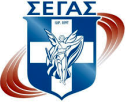 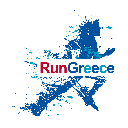  ΣΥΝΔΕΣΜΟΣ ΕΛΛΗΝΙΚΩΝ ΓΥΜΝΑΣΤΙΚΩΝ ΚΑΙ ΑΘΛΗΤΙΚΩΝ ΣΩΜΑΤΕΙΩΝ ΛΕΩΦ. ΣΥΓΓΡΟΥ 137, 171 21 ΝΕΑ ΣΜΥΡΝΗ  - WEBSITE: www.segas.gr Επιτροπή Αγώνων σε Δημόσιο Δρόμο και Βουνό Τηλ.: 211 187 7737, E-mail: roadraces@segas.gr ΣΥΝΔΕΣΜΟΣ ΕΛΛΗΝΙΚΩΝ ΓΥΜΝΑΣΤΙΚΩΝ ΚΑΙ ΑΘΛΗΤΙΚΩΝ ΣΩΜΑΤΕΙΩΝ ΛΕΩΦ. ΣΥΓΓΡΟΥ 137, 171 21 ΝΕΑ ΣΜΥΡΝΗ  - WEBSITE: www.segas.gr Επιτροπή Αγώνων σε Δημόσιο Δρόμο και Βουνό Τηλ.: 211 187 7737, E-mail: roadraces@segas.gr ΣΥΝΔΕΣΜΟΣ ΕΛΛΗΝΙΚΩΝ ΓΥΜΝΑΣΤΙΚΩΝ ΚΑΙ ΑΘΛΗΤΙΚΩΝ ΣΩΜΑΤΕΙΩΝ ΛΕΩΦ. ΣΥΓΓΡΟΥ 137, 171 21 ΝΕΑ ΣΜΥΡΝΗ  - WEBSITE: www.segas.gr Επιτροπή Αγώνων σε Δημόσιο Δρόμο και Βουνό Τηλ.: 211 187 7737, E-mail: roadraces@segas.grΔιοργάνωσηΗμερομηνία διεξαγωγής:ΑγώνεςRUN GREECE ΑΛΕΞΑΝΔΡΟΥΠΟΛΗ19/9/202110χλμ, 5χλμRUN GREECE ΠΑΤΡΑ26/9/202110χλμ, 5χλμRUN GREECE ΚΑΣΤΟΡΙΑ3/10/202121.1χλμ, 10χλμ, 5χλμRUN GREECE ΛΑΡΙΣΑ10/10/202110χλμ, 5χλμRUN GREECE ΗΡΑΚΛΕΙΟ17/10//202110χλμ, 5χλμRUN GREECE ΙΩΑΝΝΙΝΑ24/10/202110χλμ, 5χλμRUN GREECE ΡΟΔΟΣ24/10/202110χλμ, 5χλμ